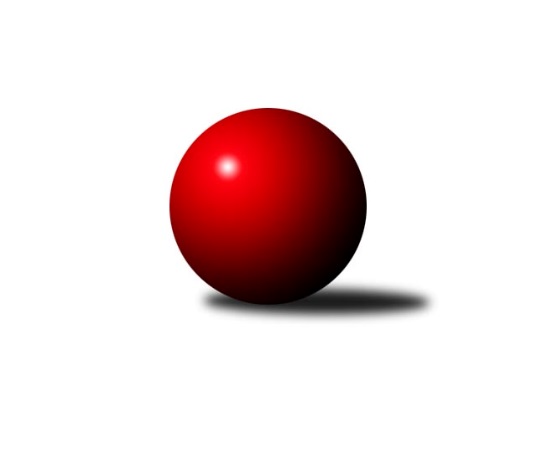 Č.11Ročník 2021/2022	8.6.2024 Zlínská krajská soutěž 2021/2022Statistika 11. kolaTabulka družstev:		družstvo	záp	výh	rem	proh	skore	sety	průměr	body	plné	dorážka	chyby	1.	TJ Sokol Luhačovice B	9	8	1	0	41.5 : 12.5 	(43.0 : 29.0)	1629	17	1133	496	29.7	2.	KK Kroměříž D	9	8	0	1	45.0 : 9.0 	(57.0 : 15.0)	1710	16	1178	531	27.3	3.	SC Bylnice B	8	5	0	3	27.5 : 20.5 	(31.5 : 32.5)	1583	10	1126	457	36.8	4.	TJ Valašské Meziříčí D	9	4	1	4	23.0 : 31.0 	(27.5 : 44.5)	1611	9	1141	470	43.9	5.	VKK Vsetín C	10	4	1	5	26.0 : 34.0 	(37.0 : 43.0)	1566	9	1101	465	34.1	6.	TJ Spartak Hluk	10	4	0	6	26.0 : 34.0 	(40.5 : 39.5)	1586	8	1133	453	41.4	7.	TJ Bojkovice Krons C	10	3	1	6	26.5 : 33.5 	(38.5 : 41.5)	1568	7	1118	449	42.9	8.	KK Kroměříž C	10	3	0	7	24.5 : 35.5 	(35.5 : 44.5)	1555	6	1092	463	44.2	9.	TJ Sokol Machová C	9	1	0	8	12.0 : 42.0 	(25.5 : 46.5)	1464	2	1070	394	54Tabulka doma:		družstvo	záp	výh	rem	proh	skore	sety	průměr	body	maximum	minimum	1.	TJ Sokol Luhačovice B	4	4	0	0	19.5 : 4.5 	(22.5 : 9.5)	1685	8	1746	1621	2.	KK Kroměříž D	5	4	0	1	23.5 : 6.5 	(32.0 : 8.0)	1611	8	1743	1538	3.	TJ Valašské Meziříčí D	5	3	1	1	16.0 : 14.0 	(17.0 : 23.0)	1623	7	1742	1517	4.	SC Bylnice B	4	3	0	1	15.5 : 8.5 	(18.0 : 14.0)	1656	6	1677	1646	5.	KK Kroměříž C	5	3	0	2	19.0 : 11.0 	(20.5 : 19.5)	1489	6	1574	1406	6.	TJ Spartak Hluk	4	2	0	2	13.0 : 11.0 	(17.0 : 15.0)	1508	4	1558	1449	7.	VKK Vsetín C	4	2	0	2	12.0 : 12.0 	(15.0 : 17.0)	1602	4	1625	1569	8.	TJ Bojkovice Krons C	6	1	1	4	13.0 : 23.0 	(19.5 : 28.5)	1630	3	1705	1581	9.	TJ Sokol Machová C	5	1	0	4	9.0 : 21.0 	(13.5 : 26.5)	1486	2	1608	1366Tabulka venku:		družstvo	záp	výh	rem	proh	skore	sety	průměr	body	maximum	minimum	1.	TJ Sokol Luhačovice B	5	4	1	0	22.0 : 8.0 	(20.5 : 19.5)	1617	9	1661	1571	2.	KK Kroměříž D	4	4	0	0	21.5 : 2.5 	(25.0 : 7.0)	1742	8	1773	1681	3.	VKK Vsetín C	6	2	1	3	14.0 : 22.0 	(22.0 : 26.0)	1571	5	1640	1488	4.	TJ Bojkovice Krons C	4	2	0	2	13.5 : 10.5 	(19.0 : 13.0)	1552	4	1636	1466	5.	SC Bylnice B	4	2	0	2	12.0 : 12.0 	(13.5 : 18.5)	1565	4	1626	1426	6.	TJ Spartak Hluk	6	2	0	4	13.0 : 23.0 	(23.5 : 24.5)	1602	4	1667	1430	7.	TJ Valašské Meziříčí D	4	1	0	3	7.0 : 17.0 	(10.5 : 21.5)	1608	2	1704	1546	8.	TJ Sokol Machová C	4	0	0	4	3.0 : 21.0 	(12.0 : 20.0)	1457	0	1492	1446	9.	KK Kroměříž C	5	0	0	5	5.5 : 24.5 	(15.0 : 25.0)	1555	0	1633	1453Tabulka podzimní části:		družstvo	záp	výh	rem	proh	skore	sety	průměr	body	doma	venku	1.	TJ Sokol Luhačovice B	8	8	0	0	38.5 : 9.5 	(38.5 : 25.5)	1629	16 	4 	0 	0 	4 	0 	0	2.	KK Kroměříž D	8	7	0	1	39.0 : 9.0 	(49.0 : 15.0)	1710	14 	3 	0 	1 	4 	0 	0	3.	SC Bylnice B	8	5	0	3	27.5 : 20.5 	(31.5 : 32.5)	1583	10 	3 	0 	1 	2 	0 	2	4.	TJ Valašské Meziříčí D	8	4	0	4	20.0 : 28.0 	(24.0 : 40.0)	1611	8 	3 	0 	1 	1 	0 	3	5.	VKK Vsetín C	7	3	0	4	17.0 : 25.0 	(27.0 : 29.0)	1546	6 	1 	0 	2 	2 	0 	2	6.	KK Kroměříž C	8	3	0	5	22.5 : 25.5 	(30.5 : 33.5)	1585	6 	3 	0 	1 	0 	0 	4	7.	TJ Bojkovice Krons C	8	2	0	6	18.5 : 29.5 	(29.5 : 34.5)	1592	4 	1 	0 	4 	1 	0 	2	8.	TJ Spartak Hluk	8	2	0	6	16.0 : 32.0 	(29.5 : 34.5)	1573	4 	1 	0 	2 	1 	0 	4	9.	TJ Sokol Machová C	7	1	0	6	11.0 : 31.0 	(20.5 : 35.5)	1466	2 	1 	0 	3 	0 	0 	3Tabulka jarní části:		družstvo	záp	výh	rem	proh	skore	sety	průměr	body	doma	venku	1.	TJ Spartak Hluk	2	2	0	0	10.0 : 2.0 	(11.0 : 5.0)	1577	4 	1 	0 	0 	1 	0 	0 	2.	TJ Bojkovice Krons C	2	1	1	0	8.0 : 4.0 	(9.0 : 7.0)	1561	3 	0 	1 	0 	1 	0 	0 	3.	VKK Vsetín C	3	1	1	1	9.0 : 9.0 	(10.0 : 14.0)	1633	3 	1 	0 	0 	0 	1 	1 	4.	KK Kroměříž D	1	1	0	0	6.0 : 0.0 	(8.0 : 0.0)	0	2 	1 	0 	0 	0 	0 	0 	5.	TJ Sokol Luhačovice B	1	0	1	0	3.0 : 3.0 	(4.5 : 3.5)	1625	1 	0 	0 	0 	0 	1 	0 	6.	TJ Valašské Meziříčí D	1	0	1	0	3.0 : 3.0 	(3.5 : 4.5)	1629	1 	0 	1 	0 	0 	0 	0 	7.	SC Bylnice B	0	0	0	0	0.0 : 0.0 	(0.0 : 0.0)	0	0 	0 	0 	0 	0 	0 	0 	8.	KK Kroměříž C	2	0	0	2	2.0 : 10.0 	(5.0 : 11.0)	1430	0 	0 	0 	1 	0 	0 	1 	9.	TJ Sokol Machová C	2	0	0	2	1.0 : 11.0 	(5.0 : 11.0)	1485	0 	0 	0 	1 	0 	0 	1 Zisk bodů pro družstvo:		jméno hráče	družstvo	body	zápasy	v %	dílčí body	sety	v %	1.	Hana Krajíčková 	TJ Sokol Luhačovice B 	8	/	9	(89%)	12.5	/	18	(69%)	2.	Andrea Katriňáková 	TJ Sokol Luhačovice B 	7	/	7	(100%)	12	/	14	(86%)	3.	Lenka Haboňová 	KK Kroměříž D 	7	/	8	(88%)	15	/	16	(94%)	4.	Monika Hubíková 	TJ Sokol Luhačovice B 	6	/	6	(100%)	9	/	12	(75%)	5.	Ondřej Novák 	SC Bylnice B 	6	/	8	(75%)	11	/	16	(69%)	6.	Martin Novotný 	KK Kroměříž D 	6	/	8	(75%)	10	/	16	(63%)	7.	Petr Foltýn 	VKK Vsetín C 	6	/	9	(67%)	11	/	18	(61%)	8.	Josef Vaculík 	KK Kroměříž C 	6	/	10	(60%)	10	/	20	(50%)	9.	Stanislav Poledňák 	KK Kroměříž D 	5.5	/	7	(79%)	11	/	14	(79%)	10.	Jaroslav Pavlík 	KK Kroměříž D 	5.5	/	7	(79%)	11	/	14	(79%)	11.	Ladislav Strnad 	SC Bylnice B 	5.5	/	8	(69%)	9.5	/	16	(59%)	12.	Jiří Hrabovský 	TJ Valašské Meziříčí D 	5	/	9	(56%)	10	/	18	(56%)	13.	Jan Lahuta 	TJ Bojkovice Krons C 	4.5	/	6	(75%)	6	/	12	(50%)	14.	Michal Kuchařík 	KK Kroměříž C 	4.5	/	7	(64%)	9	/	14	(64%)	15.	Ondřej Kelíšek 	TJ Spartak Hluk 	4	/	5	(80%)	9	/	10	(90%)	16.	Jaroslav Kramár 	TJ Bojkovice Krons C 	4	/	6	(67%)	9	/	12	(75%)	17.	Dita Stratilová 	VKK Vsetín C 	4	/	7	(57%)	10	/	14	(71%)	18.	Jiří Pospíšil 	TJ Spartak Hluk 	4	/	8	(50%)	9.5	/	16	(59%)	19.	Ludmila Pančochová 	TJ Sokol Luhačovice B 	3.5	/	8	(44%)	8	/	16	(50%)	20.	Antonín Strnad 	SC Bylnice B 	3	/	4	(75%)	4.5	/	8	(56%)	21.	Adéla Foltýnová 	VKK Vsetín C 	3	/	5	(60%)	6	/	10	(60%)	22.	Margita Fryštacká 	TJ Sokol Machová C 	3	/	5	(60%)	5	/	10	(50%)	23.	Petr Dlouhý 	KK Kroměříž C 	3	/	5	(60%)	3.5	/	10	(35%)	24.	Vlastimil Lahuta 	TJ Bojkovice Krons C 	3	/	6	(50%)	6	/	12	(50%)	25.	Jan Křižka 	TJ Bojkovice Krons C 	3	/	6	(50%)	5	/	12	(42%)	26.	Ludvík Jurásek 	TJ Spartak Hluk 	3	/	7	(43%)	9	/	14	(64%)	27.	Zdeněk Kočíř 	TJ Spartak Hluk 	3	/	7	(43%)	7	/	14	(50%)	28.	Ondřej Rathúský 	KK Kroměříž C 	3	/	8	(38%)	7	/	16	(44%)	29.	Jakub Vrubl 	TJ Valašské Meziříčí D 	3	/	9	(33%)	8	/	18	(44%)	30.	Petra Gottwaldová 	VKK Vsetín C 	2	/	2	(100%)	4	/	4	(100%)	31.	Vladimíra Strnková 	SC Bylnice B 	2	/	3	(67%)	3	/	6	(50%)	32.	Tomáš Indra 	TJ Spartak Hluk 	2	/	3	(67%)	2	/	6	(33%)	33.	Jan Hastík 	TJ Sokol Machová C 	2	/	4	(50%)	3.5	/	8	(44%)	34.	Roman Škrabal 	TJ Sokol Machová C 	2	/	5	(40%)	6	/	10	(60%)	35.	Miroslav Ševeček 	TJ Sokol Machová C 	2	/	5	(40%)	4	/	10	(40%)	36.	Lucie Hanzelová 	VKK Vsetín C 	2	/	5	(40%)	2	/	10	(20%)	37.	Miroslav Šopík 	TJ Bojkovice Krons C 	2	/	6	(33%)	5	/	12	(42%)	38.	Tomáš Juříček 	TJ Valašské Meziříčí D 	2	/	7	(29%)	4.5	/	14	(32%)	39.	Jakub Hrabovský 	TJ Valašské Meziříčí D 	2	/	9	(22%)	4	/	18	(22%)	40.	František Nedopil 	KK Kroměříž D 	1	/	1	(100%)	2	/	2	(100%)	41.	Michal Růžička 	KK Kroměříž C 	1	/	2	(50%)	2	/	4	(50%)	42.	Roman Prachař 	TJ Spartak Hluk 	1	/	2	(50%)	2	/	4	(50%)	43.	Martin Orság 	VKK Vsetín C 	1	/	2	(50%)	2	/	4	(50%)	44.	Jindřich Cahlík 	TJ Valašské Meziříčí D 	1	/	2	(50%)	1	/	4	(25%)	45.	Jan Lahuta 	TJ Bojkovice Krons C 	1	/	3	(33%)	3	/	6	(50%)	46.	Jana Dvořáková 	TJ Sokol Machová C 	1	/	3	(33%)	2	/	6	(33%)	47.	Petr Buksa 	KK Kroměříž C 	1	/	4	(25%)	3	/	8	(38%)	48.	Eva Kyseláková 	TJ Spartak Hluk 	1	/	4	(25%)	1	/	8	(13%)	49.	Helena Konečná 	TJ Sokol Luhačovice B 	1	/	5	(20%)	1.5	/	10	(15%)	50.	Josef Gazdík 	TJ Bojkovice Krons C 	1	/	6	(17%)	4.5	/	12	(38%)	51.	Luděk Novák 	SC Bylnice B 	0	/	1	(0%)	1	/	2	(50%)	52.	Viktor Vaculík 	KK Kroměříž C 	0	/	1	(0%)	1	/	2	(50%)	53.	Jaroslav Sojka 	TJ Bojkovice Krons C 	0	/	1	(0%)	0	/	2	(0%)	54.	Oldřich Křen 	KK Kroměříž D 	0	/	1	(0%)	0	/	2	(0%)	55.	Miroslav Nožička 	TJ Spartak Hluk 	0	/	2	(0%)	1	/	4	(25%)	56.	Vojtěch Hrňa 	VKK Vsetín C 	0	/	2	(0%)	1	/	4	(25%)	57.	Jan Růžička 	KK Kroměříž C 	0	/	2	(0%)	0	/	4	(0%)	58.	Tomáš Galuška 	TJ Spartak Hluk 	0	/	2	(0%)	0	/	4	(0%)	59.	Jiří Hanák 	TJ Sokol Machová C 	0	/	3	(0%)	1	/	6	(17%)	60.	Radek Hajda 	VKK Vsetín C 	0	/	4	(0%)	1	/	8	(13%)	61.	Michal Pecl 	SC Bylnice B 	0	/	5	(0%)	1.5	/	10	(15%)	62.	Karolína Zifčáková 	TJ Sokol Machová C 	0	/	5	(0%)	0	/	10	(0%)	63.	Václav Vlček 	TJ Sokol Machová C 	0	/	6	(0%)	4	/	12	(33%)Průměry na kuželnách:		kuželna	průměr	plné	dorážka	chyby	výkon na hráče	1.	TJ Bojkovice Krons, 1-2	1649	1161	488	39.3	(412.4)	2.	TJ Sokol Luhačovice, 1-4	1643	1147	495	30.9	(410.8)	3.	TJ Zbrojovka Vsetín, 1-4	1616	1138	477	37.9	(404.2)	4.	TJ Valašské Meziříčí, 1-4	1613	1144	469	43.5	(403.5)	5.	TJ Sokol Machová, 1-2	1556	1097	458	44.4	(389.1)	6.	KK Kroměříž, 1-4	1520	1083	436	42.4	(380.1)	7.	TJ Spartak Hluk, 1-2	1498	1069	429	41.9	(374.6)Nejlepší výkony na kuželnách:TJ Bojkovice Krons, 1-2KK Kroměříž D	1752	3. kolo	Petr Buksa 	KK Kroměříž C	474	1. koloTJ Bojkovice Krons C	1705	1. kolo	Vlastimil Lahuta 	TJ Bojkovice Krons C	472	1. koloTJ Valašské Meziříčí D	1704	8. kolo	Ondřej Kelíšek 	TJ Spartak Hluk	465	4. koloTJ Spartak Hluk	1659	4. kolo	Jiří Hrabovský 	TJ Valašské Meziříčí D	465	8. koloTJ Bojkovice Krons C	1655	11. kolo	Ladislav Strnad 	SC Bylnice B	456	6. koloVKK Vsetín C	1640	11. kolo	Lenka Haboňová 	KK Kroměříž D	450	3. koloKK Kroměříž C	1633	1. kolo	Stanislav Poledňák 	KK Kroměříž D	447	3. koloTJ Bojkovice Krons C	1627	8. kolo	Jaroslav Kramár 	TJ Bojkovice Krons C	447	6. koloSC Bylnice B	1626	6. kolo	Jaroslav Pavlík 	KK Kroměříž D	443	3. koloTJ Bojkovice Krons C	1617	6. kolo	Vlastimil Lahuta 	TJ Bojkovice Krons C	440	4. koloTJ Sokol Luhačovice, 1-4TJ Sokol Luhačovice B	1746	5. kolo	Ondřej Novák 	SC Bylnice B	457	8. koloTJ Sokol Luhačovice B	1688	8. kolo	Monika Hubíková 	TJ Sokol Luhačovice B	456	11. koloTJ Sokol Luhačovice B	1684	3. kolo	Monika Hubíková 	TJ Sokol Luhačovice B	456	5. koloTJ Sokol Luhačovice B	1666	11. kolo	Vlastimil Lahuta 	TJ Bojkovice Krons C	445	5. koloTJ Bojkovice Krons C	1636	5. kolo	Andrea Katriňáková 	TJ Sokol Luhačovice B	437	5. koloTJ Sokol Luhačovice B	1621	1. kolo	Hana Krajíčková 	TJ Sokol Luhačovice B	434	8. koloKK Kroměříž C	1620	3. kolo	Monika Hubíková 	TJ Sokol Luhačovice B	434	3. koloSC Bylnice B	1609	8. kolo	Hana Krajíčková 	TJ Sokol Luhačovice B	433	1. koloTJ Sokol Machová C	1584	11. kolo	Ludmila Pančochová 	TJ Sokol Luhačovice B	431	8. koloTJ Valašské Meziříčí D	1579	1. kolo	Hana Krajíčková 	TJ Sokol Luhačovice B	430	5. koloTJ Zbrojovka Vsetín, 1-4KK Kroměříž D	1723	1. kolo	Lenka Haboňová 	KK Kroměříž D	464	9. koloSC Bylnice B	1711	11. kolo	Petra Gottwaldová 	VKK Vsetín C	455	1. koloKK Kroměříž D	1681	9. kolo	Ondřej Novák 	SC Bylnice B	455	11. koloSC Bylnice B	1677	9. kolo	Stanislav Poledňák 	KK Kroměříž D	454	1. koloTJ Sokol Luhačovice B	1661	4. kolo	Ladislav Strnad 	SC Bylnice B	452	11. koloSC Bylnice B	1652	3. kolo	Ladislav Strnad 	SC Bylnice B	451	7. koloSC Bylnice B	1649	5. kolo	Jaroslav Pavlík 	KK Kroměříž D	449	1. koloSC Bylnice B	1646	7. kolo	Ladislav Strnad 	SC Bylnice B	448	3. koloVKK Vsetín C	1635	5. kolo	Dita Stratilová 	VKK Vsetín C	446	5. koloVKK Vsetín C	1625	8. kolo	Ladislav Strnad 	SC Bylnice B	436	9. koloTJ Valašské Meziříčí, 1-4TJ Valašské Meziříčí D	1742	9. kolo	Zdeněk Kočíř 	TJ Spartak Hluk	466	9. koloTJ Spartak Hluk	1667	9. kolo	Jiří Hrabovský 	TJ Valašské Meziříčí D	449	9. koloTJ Valašské Meziříčí D	1629	10. kolo	Tomáš Juříček 	TJ Valašské Meziříčí D	446	9. koloTJ Sokol Luhačovice B	1625	10. kolo	Jakub Hrabovský 	TJ Valašské Meziříčí D	442	9. koloTJ Valašské Meziříčí D	1616	6. kolo	Jiří Pospíšil 	TJ Spartak Hluk	441	9. koloTJ Valašské Meziříčí D	1610	7. kolo	Jakub Vrubl 	TJ Valašské Meziříčí D	433	7. koloSC Bylnice B	1598	2. kolo	Jiří Hrabovský 	TJ Valašské Meziříčí D	433	10. koloKK Kroměříž C	1583	6. kolo	Tomáš Juříček 	TJ Valašské Meziříčí D	427	6. koloVKK Vsetín C	1552	7. kolo	Ludvík Jurásek 	TJ Spartak Hluk	423	9. koloTJ Valašské Meziříčí D	1517	2. kolo	Ondřej Novák 	SC Bylnice B	421	2. koloTJ Sokol Machová, 1-2KK Kroměříž D	1773	6. kolo	Stanislav Poledňák 	KK Kroměříž D	471	6. koloTJ Spartak Hluk	1654	10. kolo	Lenka Haboňová 	KK Kroměříž D	452	6. koloTJ Sokol Luhačovice B	1622	2. kolo	Jaroslav Pavlík 	KK Kroměříž D	439	6. koloTJ Sokol Machová C	1608	5. kolo	Hana Krajíčková 	TJ Sokol Luhačovice B	436	2. koloTJ Valašské Meziříčí D	1546	5. kolo	Zdeněk Kočíř 	TJ Spartak Hluk	436	10. koloTJ Bojkovice Krons C	1541	9. kolo	Jiří Pospíšil 	TJ Spartak Hluk	431	10. koloTJ Sokol Machová C	1506	10. kolo	Miroslav Ševeček 	TJ Sokol Machová C	429	10. koloTJ Sokol Machová C	1487	2. kolo	Margita Fryštacká 	TJ Sokol Machová C	426	5. koloTJ Sokol Machová C	1461	6. kolo	Andrea Katriňáková 	TJ Sokol Luhačovice B	417	2. koloTJ Sokol Machová C	1366	9. kolo	Margita Fryštacká 	TJ Sokol Machová C	417	9. koloKK Kroměříž, 1-4KK Kroměříž D	1743	4. kolo	Stanislav Poledňák 	KK Kroměříž D	452	4. koloKK Kroměříž D	1611	8. kolo	Lenka Haboňová 	KK Kroměříž D	440	4. koloTJ Sokol Luhačovice B	1608	7. kolo	František Nedopil 	KK Kroměříž D	439	4. koloTJ Valašské Meziříčí D	1603	4. kolo	Jaroslav Pavlík 	KK Kroměříž D	438	8. koloKK Kroměříž C	1574	4. kolo	Andrea Katriňáková 	TJ Sokol Luhačovice B	415	7. koloKK Kroměříž D	1552	7. kolo	Martin Novotný 	KK Kroměříž D	412	4. koloVKK Vsetín C	1540	9. kolo	Jiří Hrabovský 	TJ Valašské Meziříčí D	411	4. koloKK Kroměříž D	1538	5. kolo	Ondřej Novák 	SC Bylnice B	411	4. koloKK Kroměříž C	1531	7. kolo	Monika Hubíková 	TJ Sokol Luhačovice B	410	7. koloKK Kroměříž C	1487	8. kolo	Dita Stratilová 	VKK Vsetín C	410	9. koloTJ Spartak Hluk, 1-2TJ Sokol Luhačovice B	1571	6. kolo	Dita Stratilová 	VKK Vsetín C	422	3. koloTJ Spartak Hluk	1558	6. kolo	Ondřej Kelíšek 	TJ Spartak Hluk	421	1. koloTJ Spartak Hluk	1524	1. kolo	Jiří Pospíšil 	TJ Spartak Hluk	411	6. koloTJ Spartak Hluk	1499	11. kolo	Monika Hubíková 	TJ Sokol Luhačovice B	410	6. koloVKK Vsetín C	1488	3. kolo	Hana Krajíčková 	TJ Sokol Luhačovice B	401	6. koloKK Kroměříž C	1453	11. kolo	Zdeněk Kočíř 	TJ Spartak Hluk	400	6. koloTJ Spartak Hluk	1449	3. kolo	Petr Foltýn 	VKK Vsetín C	397	3. koloTJ Sokol Machová C	1446	1. kolo	Petr Dlouhý 	KK Kroměříž C	394	11. kolo		. kolo	Ludmila Pančochová 	TJ Sokol Luhačovice B	392	6. kolo		. kolo	Ludvík Jurásek 	TJ Spartak Hluk	388	11. koloČetnost výsledků:	6.0 : 0.0	6x	5.5 : 0.5	1x	5.0 : 1.0	10x	4.5 : 1.5	1x	4.0 : 2.0	7x	3.0 : 3.0	2x	2.0 : 4.0	6x	1.5 : 4.5	1x	1.0 : 5.0	7x	0.0 : 6.0	3x